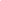 Выступление ПредседателяПопечительского Совета Центра Национальной Славы и Фонда АндреяПервозванного Владимира Ивановича Якунинана Пленарном заседании VI сессии Общественно-педагогического Форума«Просвещение в России: традиции и вызовы нового времени»Санкт-Петербург, 12 апреля 2013 г.Уважаемые коллеги, дорогие друзья!Мы живем в эпоху глобальных перемен. Этот тезис, несмотря на отсутствие видимой новизны, не перестает быть актуальным. На нынешнем историческом этапе судьбы государств, тенденции мировой геополитики и экономики определяются целым комплексом новых реалий, значение которых в современном мире трудно переоценить.Человеческий капитал - реальность, смысл которой мы еще в полной мере не осознали. Это, безусловно, значительный ресурс становления общества.Растрата человеческого капитала оборачивается неизбежной угрозой для государства. Именно поэтому лидерство стран в ХХ1-м веке определяется главными показателями возросшей глобальной конкуренции: человеческими и интеллектуальными ресурсами.Фраза Нобелевского лауреата, академика Ивана Петровича Павлова, произнесенная 95 лет назад здесь, в Санкт-Петербурге (а тогда - в Петрограде), может стать квинтэссенцией и девизом деятельности, которую на протяжении уже 6 лет проводит наш Форум: «То, что имеет значение, определяя суть будущего, - это, конечно, есть ум интеллигентский».Общественно-педагогический Форум «Просвещение в России: традиции и вызовы нового времени» за время своего существования стал значимой площадкой обсуждения стратегических вопросов развития российского общества.Растет круг участников Форума, расширяется тематика профессионального обсуждения, меняются форматы наших обращений к руководству страны и российскому обществу.Неизменным остается главный вектор нашей работы, направленный на сохранение основополагающих культурных и духовно-нравственных ценностей российского общества.Этот вектор задан уставными документами Центра национальной славы, Фонда Андрея Первозванного и наших постоянных партнёров: Санкт-Петербургского государственного университета и Российского государственного педагогического университета имени Герцена. При этом оба учебных заведения сами входят в свод особо ценных объектов культурного наследия народов Российской Федерации, и это вполне символично, так как сегодня образование и культура - это важнейший ресурс динамичного развития общества.Уважаемые коллеги! Усложняющиеся геополитические реалии требуют от каждого государства прояснения вопроса духовно-культурной самоидентификации, определения принципов общественного развития, осознания критических рисков разрушения основ цивилизационной идентичности и создания механизмов их компенсации.Для нашей страны актуальность этого вопроса возрастает по той причине, что в её истории духовное, ценностное начало всегда играло цивилизационно- и государствообразующую роль.В ситуации изменчивости типов и форм политических систем долговременные факторы и ценностные ориентиры российской государственности сформировали устойчивую парадигму, из века в век сохраняющую эффективность и целостность.Сегодня эти факторы и ориентиры являются важнейшими механизмами сохранения нашего культурно-цивилизационного кода и преемственности отечественной истории и государственности. Русский язык, культура, неотъемлемой частью которой являются православные традиции, нравственные ценности — всё это постоянно воспроизводимая матрица, формирующая основу развития общества и государства. Ценностные ориентиры формируют правовой и нравственный уклад, одновременно являясь залогом культурной и цивилизационной преемственности.Вспомним, что на протяжении всей своей истории Россия испытывала внешние угрозы, несмотря на которые удавалось сохранить национальную идентичность, запуская механизмы внутреннего сплочения общества.Каждый раз это способствовало развитию российской государственности на новых исторических этапах. Так и сегодня вызовы современности должны стать фактором солидаризации, объединения российского общества на основе его устоявшихся ценностных ориентиров.Поэтому стратегические задачи государственного развития должны найти отражение и в системе образования, которая в России традиционно является фундаментом национальной культуры, квинтэссенцией общественного мировоззрения.Вместе с тем эффективность государственной политики в сфере образования подразумевает открытость, необходимость анализа состояния образовательной среды, выявления доминантных идей и реальных общественных и государственных потребностей.Из истории России мы помним, что социальные деградации начинались именно с идейной и духовной смуты. Поэтому тема преемственности историко-культурных основ, сохранения ценностной базы российского культурно-цивилизационного кода, укрепление внутрицивилизационного диалога справедливо выдвигается руководством нашей страны в число абсолютных приоритетов её стратегического развития.Ежегодное Послание Президента России Федеральному Собранию, озвученное в декабре 2012 года, начинается с обоснования необходимости активных действий государства и общества для перехода страны на новый технологический уклад, вхождения «в круг создателей новых новаторских технологий» .Однако, при всей важности темы промышленно¬технологического прорыва, первый большой раздел Послания составил именно социально-культурный блок.Лейтмотивом выступления Владимира Владимировича Путина, которое можно считать своего рода этапным документом, стали мораль и нравственность. Наверное, впервые проблемы и перспективы государственного развития были обозначены сквозь призму духовно-нравственной сферы.Думаю, для нас это особенно символично. Так как на площадке Форума мы многократно подчеркивали, что одним из основных вызовов, с которым сталкивается наше общество, является риск размывания и утраты национально-культурной идентичности - основной составляющей государственности, как таковой.При этом сегодня всё чаще слышатся мнения, что приверженность культурно-исторической традиции тормозит общественное развитие.Активно и агрессивно внедряются концепции, основная идея которых заключается в разделении общества на две категории - людей якобы современных, способных участвовать в процессах модернизации общества, и тех, кто не способны модернизироваться никоим образом, потому что оказываются замкнутыми на старой культуре, старой истории, старых достижениях.Авторы квазимодернизационных концепций заходят очень далеко, утверждая, что интересы общества находятся в прямой противоположности к интересам сохранения культурно¬цивилизационной идентичности.По их мнению, в основу идентичности нового модернизированного человека - или той самой цивилизации, которая должна прийти на смену утратившей жизнеспособность русской православной цивилизации - будут положены интересы современного человека.В этой связи тема, на первый взгляд, умозрительная, научно-полемическая, на деле превращается в непосредственную угрозу сохранению и развитию нашего общества и, соответственно, требует пристального внимания и серьезного ответа на уровне государственной политики.Здесь необходимо четко понимать, что разрушение культурно-цивилизационной матрицы общества ставит под вопрос не только гуманитарную безопасность государства, но и его существование.На современном этапе развития общества мы сталкиваемся с критическим снижением уровня взаимного межличностного доверия {далее - данные ВЦИОМ).Индивидуалистические ценности, превалирующие для россиян на современном этапе, с раннего возраста усваиваются и детьми.На вопрос психологов, заданный в игровой форме, большинство ребятишек (65%), посещающих детские сады Москвы и Подмосковья, ответили, что получив волшебную палочку, они «загадали бы три желания» только для себя, причём все их просьбы имели материальный характер или были связаны с развлечениями. В абсолютном меньшинстве (всего 10% от объёма выборки) оказались дети, «пожелавшие» что-то хорошее другим людям. 25 % детей «загадали желания» и для себя, и для других. Всего два десятилетия назад, в начале 1990-х годов, в ответ на аналогичный вопрос, надо сказать, мы имели иные, гораздо менее тревожные результаты.Со всей ответственностью нам нужно признать - в настоящее время мы становимся свидетелями формирования релятивистского, индивидуалистического общества. В этой связи обоснованными кажутся опасения, связанные с возможной утратой традиционных скреп социального порядка российской государственности.Поэтому неслучайно в Послании Президента ситуация в аксиологической сфере была охарактеризована как «ценностная катастрофа», создающая долгосрочные угрозы обществу, безопасности и целостности России.Имея в виду дефицит духовных скреп, Владимир Владимирович указал на самые простые и понятные ценности: милосердие, сострадание, поддержку и взаимопомощь.Наверное, впервые в период между сессиями Форума изменения подходов государства к заботе о становлении подрастающих поколений, включая систему образования и просвещения, достигли столь высокой концентрации.Злободневной темой дискуссии является вопрос о том, сможем ли мы сохранить важнейшее достижение отечественной системы образования - бесплатное обучение в школе.Хотел бы напомнить, что меньше месяца назад Президент России подчеркнул, что переход на платное общее образование мгновенно низведёт Россию на уровень третьестепенной страны, и потому он является абсолютно недопустимым. Ведь сфера образования является не набором услуг, а - цитата - «пространством для формирования нравственного, гармоничного человека, ответственного гражданина России».Другой вопрос, вызывающий тревогу, связан с некоей монополизацией права на реформирование системы образования, в процессе которого нередко игнорируются актуальные профессиональные и общественные дискуссии.Вы помните, что, по результатам работы Пятой сессии нашего Форума, были представлены предложения о более широкой экспертной поддержке развития системы образования.В своем Послании Федеральному Собранию Президент страны задал чёткий контур модели реформирования образования: обновление содержания при сохранении лучших традиций и преимуществ, таких как фундаментальное математическое образование, качественное преподавание русского языка, истории, литературы.Но если положение математических дисциплин не вызывает серьёзных опасений (особенно в контексте курса на развитие инженерных школ), то позиции основополагающих дисциплин гуманитарного образования являются крайне уязвимыми.Мы не можем обойти вниманием те аспекты обновления образования, которые напрямую противоречат актуальным задачам государственного развития, связанным с сохранением культурообразующей роли филологии, глобализации русскоязычного образования, усиления присутствия России в международном гуманитарном пространстве . В этой логике абсолютно недопустимым является снижение статуса предметов «Литература» и «Русский язык» путём их искусственного объединения, изъятие из образовательных стандартов для старшей школы перечня обязательных для прочтения книг.На площадке Форума мы уже говорили о том, что на данном этапе гуманитарное образование и научные исследования в этой области должны быть включены в перечень стратегических приоритетов государства.Традиционно одним из базовых направлений работы нашего Форума является развитие эффективности педагогического образования. Необходимый прорыв в области технологий, развитие «умной» экономики возможны только при сочетании условий роста научных открытий и преображения общества за счёт повышения его восприимчивости к повышению уровня знаний и культуры.К сожалению, на современном этапе в социальной сфере имеют место иные, тревожные тенденции. В рейтинге престижности профессий по представлениям россиян, составленным Всероссийским центром изучения общественного мнения, научный работник занимает 19-е место из 26 представленных (опрос проведён 15-16 сентября 2012 года). А в рейтинге профессий, которые представляются россиянам наиболее доходными, профессии учёного нет вообще.Сегодня на государственном уровне определённый перелом этой тенденции призван обеспечить комплекс мер по повышению оплаты труда научно-педагогических работников. Вместе с тем, очевидно, что для прихода и сохранения в науке молодых людей необходима работа и с нематериальными ресурсами.Задача связана с популяризацией науки как вида человеческой деятельности, трансляцией современного «идеала учёности», развитием общественных мотиваторов, которые в массовом порядке подвигнут общество повышать свой образовательный уровень.Выстраивание целостного социокультурного образовательного пространства связано с преодолением диспропорций в развитии территорий России. Базовым условием для этого является осуществление предложений Президента о поддержке региональных вузов.Вместе с тем, необходимо ещё раз подчеркнуть опасность политики так называемой «экономической оптимизации», в результате которой сокращается число сельских школ, а вслед за этим - и число населённых пунктов.Разумеется, социализация подрастающих поколений происходит не только в пределах стандартной образовательной среды. Сегодня акцент во многом смещён в сферу так называемого «информального образования» на базе медиасреды, сети Интернет, культурно-досуговой сферы. Именно здесь молодые поколения в большинстве случаев находят ответ на свой главный вопрос: «Делать жизнь с кого?».Вектор развития современной цивилизации превращает СМИ в доминирующую часть массового (духовного производства), универсальную лабораторию для анализа, синтеза и трансляции ценностных смыслов, выстраивания и коррекции ментальных установок.Масс-медиа представляют собой один из наиболее эффективных и малозатратных ресурсов поддержки и трансляции национальной культуры, ее ценностей и традиций.Между тем, зачастую информационное пространство сегодня является местом не созидания, а способом разрушения культурно-цивилизационных ценностей общества. В частности, активно используемое в СМИ нарушение экологии родной речи является действенным способом искажения национальной модели мира.В этой связи необходимо отметить, что сужение пространства употребления русского языка является элементом разрушения социокультурной целостности России.Не будем забывать, что одной из значимых проблем, связанных с формированием мировоззрения, является сохранение национального достоинства.Современные научные исследования в области социальной истории развенчивают многие из мифов, незаслуженно унижающих наше национальное достоинство. Это мифы об исключительной трагичности судьбы России, кровавой драматичности, резкой смене социально-культурных укладов.Это современное мифотворчество сочетается с пропагандой эффективности «разорванного сознания» и попытками убедить аудиторию в том, что развитие общества немыслимо без «опрокидывания традиций», без «разумного неуважения к прошлому» .В этой связи особой поддержки заслуживает предложение Президента о реабилитации исторического сознания российского общества, предложение «связать воедино исторические эпохи» непрерывного 1150-летнего пути развития русской цивилизации.Особое значение в условиях современного информационного общества приобретает необходимость формирования государственной политики в области средств массовой информации, печатных изданий и кинематографии.Задачей этой государственной политики должно стать создание условий для восприятия и понимания обществом основ российской культурно-исторической традиции.На площадке Форума уже обсуждался вопрос о том, что преподавание истории как на уровне вузов, так и особенно школ, должно быть включено в общую логику государственной политики и управления и осуществляться в интересах государства и общества.Важно, чтобы учебники истории не только ясно выражали историческую формулу складывания и развития российской государственности, но и придавали импульс самостоятельным размышлениям учащихся.В заключение подчеркну, что эффективный механизм реализации той стратегической повестки, которая была обозначена в ежегодном Послании Президента России, может быть выработан только на основе практики общественно-государственного партнёрства.Одной из площадок этого диалога является и наш Форум. Я убежден, что суждения, высказанные в дискуссиях, результаты аналитической работы участников Общественно-педагогического форума, безусловно, будут востребованы в качестве элементов стратегии развития нашей страны. Спасибо!